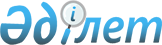 Об утверждении Правил расчета ставки арендной платы при передаче областного коммунального имущества в имущественный наем (аренду)
					
			Утративший силу
			
			
		
					Постановление акимата Карагандинской области от 8 октября 2014 года № 54/05. Зарегистрировано Департаментом юстиции Карагандинской области 31 октября 2014 года № 2805. Утратило силу постановлением акимата Карагандинской области от 22 апреля 2015 года № 18/01      Сноска. Утратило силу постановлением акимата Карагандинской области от 22.04.2015 № 18/01.

      В соответствии с Законами Республики Казахстан от 23 января 2001 года "О местном государственном управлении и самоуправлении в Республике Казахстан", от 1 марта 2011 года "О государственном имуществе", постановлением Правительства Республики Казахстан от 13 февраля 2014 года № 88 "Об утверждении Правил передачи государственного имущества в имущественный наем (аренду)" акимат Карагандинской области ПОСТАНОВЛЯЕТ:

      1. 

Утвердить прилагаемые Правила расчета ставки арендной платы при передаче областного коммунального имущества в имущественный наем (аренду).

      2. 

Государственному учреждению "Управление государственных активов и закупок Карагандинской области" в соответствии с действующим законодательством принять необходимые меры, вытекающие из настоящего постановления.

      3. 

Контроль за исполнением настоящего постановления возложить на первого заместителя акима области.

      4. 

Настоящее постановление вводится в действие со дня официального опубликования.      Аким области                               Н. Абдибеков

Утверждены постановлением

акимата Карагандинской

области

от 08 октября 2014 года

№ 54/05 

Правила расчета ставки арендной платы при передаче областного коммунального имущества в имущественный наем (аренду)      1. 

Настоящие Правила расчета ставки арендной платы при передаче областного коммунального имущества в имущественный наем (аренду) (далее – Правила) разработаны в соответствии с пунктом 50 Правил передачи государственного имущества в имущественный наем (аренду), утвержденных постановлением Правительства Республики Казахстан от 13 февраля 2014 года № 88 "Об утверждении Правил передачи государственного имущества в имущественный наем (аренду)", и определяют порядок расчета ставки арендной платы при передаче областного коммунального имущества в имущественный наем (аренду). 

      2. 

Расчет ставки годовой арендной платы при предоставлении в имущественный наем (аренду) объектов государственного нежилого фонда, находящихся на балансе областных коммунальных юридических лиц определяется на основании базовых ставок и размеров применяемых коэффициентов, учитывающих тип строения, вид нежилого помещения, наличие инженерных коммуникаций, территориальное расположение, вид деятельности нанимателя, организационно-правовую форму нанимателя согласно приложению к настоящим Правилам и осуществляется по формуле:

      Ап = Рбс х S х Кт х Кв х Кик х Кр х Квд х Копф, 

      где:

      Ап – ставка арендной платы объектов государственного нежилого фонда, находящихся на балансе областных коммунальных юридических лиц в год;

      Рбс – базовая ставка арендной платы за 1 квадратный метр, тенге в год;

      S – арендуемая площадь, квадратный метр;

      Кт - коэффициент, учитывающий тип строения;

      Кв - коэффициент, учитывающий вид нежилого помещения;

      Кик - коэффициент, учитывающий наличие инженерных коммуникаций;

      Кр - коэффициент, учитывающий территориальное расположение;

      Квд - коэффициент, учитывающий вид деятельности нанимателя;

      Копф - коэффициент, учитывающий организационно-правовую форму нанимателя.

      3. 

Расчет ставки годовой арендной платы при предоставлении в имущественный наем (аренду) оборудования, автотранспортных средств и других непотребляемых вещей осуществляется по формуле:

      Ап = С х Nam /100 х Кп

      где:

      Ап - ставка арендной платы за оборудование, транспортные средства и другие не потребляемые вещи в год;

      С - остаточная стоимость оборудования по данным бухгалтерского учета.

      При сдаче в имущественный наем (аренду) оборудования, транспортных средств и других непотребляемых вещей с начисленным износом 100 процентов остаточная стоимость принимается в размере 10 процентов от первоначальной (восстановительной) стоимости;

      Nam - предельные нормы амортизации в соответствии со статьей 120 Кодекса Республики Казахстан от 10 декабря 2008 года "О налогах и других обязательных платежах в бюджет" (Налоговый кодекс);

      Кп - понижающий коэффициент (применяется при износе оборудования, транспортных средств и других непотребляемых вещей более шестидесяти процентов - в размере 0,8).

      4. 

Расчет арендной платы при предоставлении в имущественный наем (аренду) по часам объектов государственного нежилого фонда, а также оборудования, автотранспортных средств и других непотребляемых вещей, находящихся на балансе областных коммунальных юридических лиц, осуществляется по следующей формуле:

      Ач=Ап/12/Д/24,

      где:

      Ач – ставка арендной платы за объекты государственного нежилого фонда, оборудование, транспортные средства и другие непотребляемые вещи, находящиеся на балансе областных коммунальных юридических лиц, в час;

      Ап – ставка арендной платы за объекты государственного нежилого фонда, оборудование, транспортные средства и другие непотребляемые вещи, находящиеся на балансе областных коммунальных юридических лиц, в год;

      12 – количество месяцев в году;

      24 – количество часов в сутках;

      Д – количество дней в месяце, в котором осуществляется передача объектов в имущественный наем.

Приложение к Правилам расчета

ставки арендной платы при

передаче областного

коммунального имущества в

имущественный наем (аренду) 

Базовая ставка и размеры применяемых коэффициентов, учитывающих тип строения, вид нежилого помещения, наличие инженерных коммуникаций, территориальное расположение, вид деятельности нанимателя, организационно-правовую форму нанимателя при передаче областного коммунального имущества в имущественный наем (аренду)      Размер базовой ставки – 2 (два) месячных расчетных показателя, установленного Законом Республики Казахстан о республиканском бюджете на соответствующий год.      * контрольный пакет акций акционерного общества или контрольная доля участия в уставном капитале товарищества с ограниченной ответственностью означает, что государству принадлежит соответственно более пятидесяти процентов голосующих акций акционерного общества или более пятидесяти процентов доли участия в уставном капитале товарищества с ограниченной ответственностью
					© 2012. РГП на ПХВ «Институт законодательства и правовой информации Республики Казахстан» Министерства юстиции Республики Казахстан
				№ п/пВид коэффициентовРазмер коэффициента1Коэффициент, учитывающий тип строения (Кт):11.1 здание 1,011.2 спортивное сооружение (стадион, спортивный зал, спортивные площадки)0,711.3 прочие строения (сооружения)0,92Коэффициент, учитывающий вид нежилого помещения (Кв):22.1 помещение в надземном этаже1,022.2 помещение в цокольном (полуподвальном) этаже0,922.3 помещение в подвальном этаже0,822.5 прочее (крыша, чердак, тамбур, мансарда, лоджия, открытые спортивные сооружения и другое)0,73Коэффициент, учитывающий наличие инженерных коммуникаций (Кик):33.1 для помещений со всеми инженерными коммуникациями (тепло-, электро-, водоснабжения и водоотведения) при отсутствии каких-либо видов коммуникаций уменьшается на 0,1 за каждый вид1,04Коэффициент, учитывающий территориальное расположение (Кр):46.1 для г.Караганды46.1.1 район имени Казыбек би3,046.1.2 Октябрьский район2,046.2 для городов областного значения1,546.3 для районного центра1,046.4 поселок, село0,55Коэффициент, учитывающий вид деятельности нанимателя (Квд):55.1 для расчетно-кассовых центров банков, Национального оператора почты Республики Казахстан, банкоматов, терминалов оплаты (мультикасс)2,555.2 для брокерской деятельности и оказания таможенных услуг, обменных пунктов и организаций, деятельность которых связана с рынком ценных бумаг, страховых, инвестиционных компаний, нотариальных контор, адвокатских контор3,055.3 для организации торговли, гостиничных услуг, торговых автоматов2,555.4 для организации общественного питания (столовая, буфет)1,555.5 для организации общественного питания (столовая, буфет) в учебных заведениях (школах, гимназиях, лицеях, колледжах и спортивных школах)0,555.6 для организации услуг (деятельности) и мероприятий в области здравоохранения, культуры, физической культуры и спорта1,055.7 для организации услуг в сфере сотовой связи, сети интернет (размещение телекоммуникационного оборудования и другое)5,055.8 для организации услуг в области: науки и высшего образования среднего образования дошкольного образования1,1

0,9

0,855.9 для иных видов деятельности, за исключением видов деятельности, указанных в пунктах 5.1-5.82,06Коэффициент, учитывающий организационно-правовую форму нанимателя (Копф):66.1 для благотворительных и общественных объединений, некоммерческих организаций0,566.2 для индивидуальных предпринимателей, крестьянских хозяйств0,966.3 для акционерных обществ и товариществ с ограниченной ответственностью, в уставном капитале которых акимату Карагандинской области принадлежит контрольный пакет акций акционерного общества или контрольная доля участия в уставном капитале товарищества с ограниченной ответственностью*0,566.4 для остальных 1,0